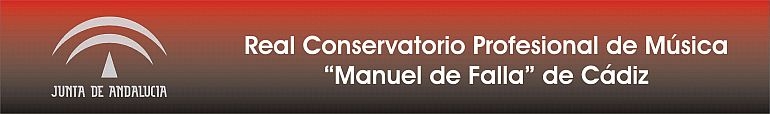 FICHA DE SOLICITUD DE PARTICIPACIÓN EN EL CONCIERTO DIDÁCTICO 2019FICHA DE SOLICITUD DE PARTICIPACIÓN EN EL CONCIERTO DIDÁCTICO 2019Nombre del CentroPersona de contactoCorreo electrónicoTeléfonoProfesorado responsableNúmero de alumnos/as que realizarán la visitaPreferencia horaria y de díaColor elegido para los gorros (véase propuesta didáctica)La ficha-solicitud de participación tiene como plazo límite de presentación el día 28 de febrero de 2019La ficha-solicitud de participación tiene como plazo límite de presentación el día 28 de febrero de 2019